Name / Surname:Class/ Number   :PART A 1-Write A ( accepting) or R (refusing ) (12*2p)2)Match the questions with their answers (5*2p)1-What do you usually do after school?            ………2-What kind of movies do you like?                    .......3-Would you like to join my slumber party?     …....4-How do you usually cook fish?                         .......5-How often do you read a book ?                     .......Once a month .Sure.It sounds fun .I usually have a snack and rest .I like thrillers Bake or grill it3-Fill in the blanks with the following ones ( 6*2p) “When / Which / What / Why / Where /What time “ 1-………………………….…………..do your grandparents live?2-……………..………..do you usually do at the weekends?3-……………….…………..do you get up early on Saturday?4-………………….movies do you prefer watching tonight?5-…………….…….do you throw your tea party this year ?6-………………………….….do you go to bed on weekdays?                                                                     …../10/2016                                                    Mark:4)According to the mail,write TRUE or FALSE (5*2p)1-The sender is Jason .                                              ………2-Helen and Jason are having a  pyjamas party.  ………3-The invitation is for Helen .                                   ………4-Eric accepted the invitation .                                ………5-The party is at eight o’clock at Jason’s house .  ………5-Write the names of sports under the pictures(6*2)“mountain biking / bossaball / snowshoeing / zorbing / snow tubing / hiking “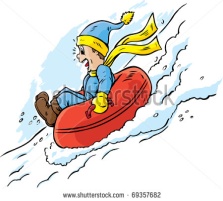 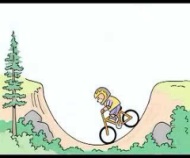 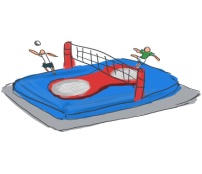 1-………………..     2-………………………    3-…………………..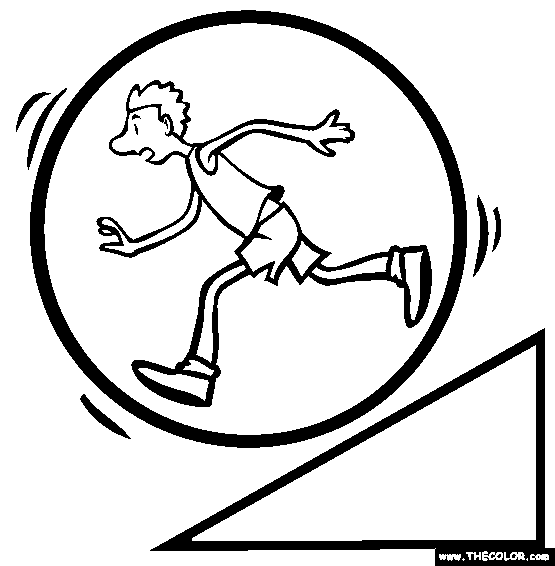 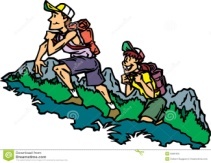 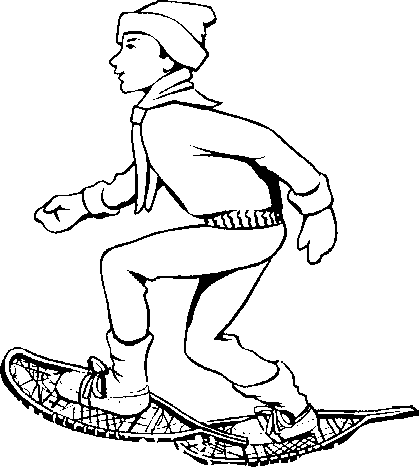 4-…………………..   5-……………………..    6-…………………….6-Fill in the blanks with the given verbs (4*2p)“leave home/ get up/ g oto school/ get dressed”I …………………..at 7 .00 a.m in the mornings.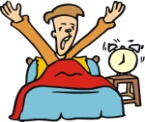 I ……………….and have breakfast .I ………….……at half past seven and ………………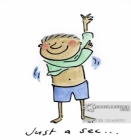 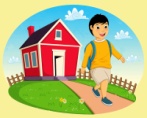 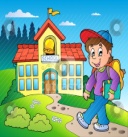 My lessons starts 08:15 a.m.I go home at 4.00 p.m and PART BChoose the correct item  (12*2p)1-                                                            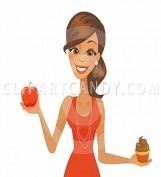 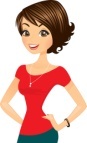 a-Do you have breakfast every morning ?b-When do you have breakfast ?c-What do you have for breakfast?d-How often do you have breakfast ?2 -Mary       : …………………………….?     Jennifer:  She is very selfish.She only cares about                       herself .That’s why I don’t like her at all.     Mary      : I understand you!But,you should go and                       talk to her about that .a-Why is Helen a true friend?b-How often do you meet Helen ?c- What do you think about Helen ?d-Where does  Helen spend her weekends?3-Aşağıdakilerden hangisi Melinda’nın kişiliğini en iyi tanımlar?“Whenever Melinda meets someone in trouble,she helps him or her.She loves helping people.a-kind             b- silent            c- shy            d- rude 4-Wilma:   Would you like to come to the tea party                     today ?  Aysel    :   …………………..…..I must do my homework .  Wilma :   Oh,that’s  too bad .The party won’t be fun                    without you. a-That’s nice of you                b- Sounds  great   c- It was cool                           d- I’d like to,but I can’t5-In my opinion,rock music is ………….because it’s a mixture of other music types and it’s also very noisy .I can’t stand it.a-trendy       b-unbearable     c-awesome    d- exciting6-Serçin :What sort of clothes do you prefer to wear?    Wendy : …………..ones .They are cheap and I feel                   much more comfortable in them a-terrible       b- impressive       c-casual        d- tight According to the chart ,asnwer the questions 7-Who prefers texting friends to calling them ?a-Derek                b-Lucy              c-Tim           d-Ece 8-Lucy …………………………………………………..a-prefers going to rock concerts to pop concertsb-doesn’t prefer pop concerts.c-prefers meeting friends to going to pop concerts.d-prefers going to pop concerts to rock concerts .9-Which sentence is TRUE about Lucy ,Tim ,Ece and Derek ?a-Lucy prefers rock concerts.b-Tim doesn’t prefer calling friends c-Ece prefers studying alone.d-Derek doesn’t prefer reading book.According to the text,answer the questions Mary:   Who is your best friend at school,Linda?Linda :  Susan .She is really understanding and honest Mary :  I am really happy for you.Does she have any negative personality traits?Linda:   Yes,She has a bad sense of humour .She is bad at telling jokes.Mary: Come on.that isn’t a negative personality trait.What else?Linda:  Well,she is very stingy.She never buys any food or drink Mary: Perhaps,she doesn’t have enough money.Susan is a good girl .10-Linda is talking to Mary about …………..a-Susan ‘s personality           b- her school c- Susan’s mother                 d- her physical appearance 11-Susan …………….a-has a lot of money                     b-thinks Mary is polite c-and Linda are good friends      d- is bad –tempered 12-Which of the following is TRUE?a-Linda broke Susan’s heart yesterdayb-Mary has a good opinion of Susan c-Linda has some problems at schoold-Susan wants to end her friendship with Linda                                                        Good Luck                                                              English Teacher1-Yes,please2-Sounds great3-No,thanks4-I ‘d like to,but I can’t5-I ‘m sorry,I can’t 6-All right.Thanks7-Yes,I ‘d love to8-No,but thanks for your offer 9-That’s a good idea10-That’s nice of you11-I ‘m terribly sorry ,but I have to study.12-Thank you ,but I’m on a diet.       Hi Eric,       I hope all is well in your world!       Helen and I are going to organize  a slumber party this Saturday.It is at 8.00 p.m at my house.We have many kinds of movies.Would you like to join us ? I am sure we will have fun a lot.I guess you know my address.         Cheers         Jason 1-6 sorularda boş bırakılan yerlere uygun düşen kelime ya da ifadeyi işaretleyinizprefersdoesn’t preferTimpop concertsrock concerts Ece text friends call friends Derek meet friends study at home  Lucyread booksurf the Net 